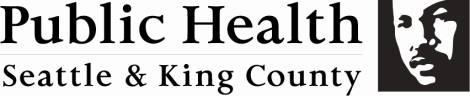 Reposted Request for Applications # 2024ODIR533RFA			ADVERTISED DATE: January 23, 2024Title: 	Language Access Program: Community Language ServicesDue Date and Time:	No later than February 15, 2024, 11:59 PMContract Specialist: 	Kishan ShaprioSubmit Questions & Application to: cpres-ODIR@kingcounty.gov
All submitted RFA responses become public information and may be reviewed by anyone requesting to do so at the end of the selection process. RFA responses will become the property of King County and will not be returned to the Applicants.Applications must include this RFA Response Cover Sheet, signed and dated by the President of the Board, Executive Director, or someone who has the full authority to legally bind the entity submitting the RFA response to the contents of the RFA response.The selected Applicant will be required to enter into an Agreement with King County, which will be initiated by PHSKC. The department’s standard agreement terms and conditions are included in this RFA as an Attachment, as well as any terms and conditions of the funding source. These terms and conditions are subject to change prior to execution of the actual Agreement.	I understand the terms and conditions of the RFA and agree to meet the requirements of PHSKC if an award is made. All information provided in this Application is true and accurate to the best of my knowledge. Proposed program design and costs shall be valid until at least the end of the Applicant’s current fiscal year. I have read the potential Agreement terms and conditions and do hereby accept them as presented. I understand that the actual Agreement will be sent subsequent to award for my signature.	Signature				Date		Printed Name & TitleApplicant InformationName or Organization: 												Address: 													Primary Contact InformationName, Title, and Email Address: 											Secondary Contact InformationName, Title, and Email Address: 											THIS PAGE MUST ACCOMPANY YOUR SUBMITTAL.This Request for Applications will be provided in alternative formats for individuals upon request